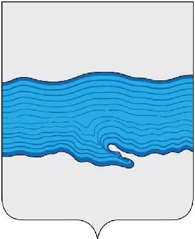 АДМИНИСТРАЦИЯ ПЛЕССКОГО ГОРОДСКОГО ПОСЕЛЕНИЯРАСПОРЯЖЕНИЕО дежурстве в  праздничные выходные  дни«10 » декабря  2018 г.                                                                  № 65     г.Плес В связи с празднованием Нового года и Рождества с 30 декабря 2018г по 08 января 2019 г. с целью усиления контроля  за оперативной обстановкой и своевременным реагированием в случае возникновения чрезвычайной ситуации ОБЯЗЫВАЮ:1. Организовать дежурство работников администрации Плесского городского поселения в выходные и праздничные дни (график  дежурства прилагается)2. Руководителям жилищно-коммунальных служб, руководителям предприятий, организаций и учреждений поселения независимо от форм собственности:- организовать дежурство ответственных работников в выходные и праздничные дни;- провести с ответственными дежурными инструктаж по усилению ответственности за сохранность зданий и материальных ценностей;- усилить меры пожарной и антитеррористической безопасности в соответствии с требованиями инструкций от террористических угроз и иных посягательств экстремистского характера;- в случае возникновения нештатной ситуации немедленно сообщить по телефону ответственному дежурному администрации Плесского городского поселения, указанного в графике или диспетчеру ЕДДС по телефону: 4-19-06;3.  Руководителям организаций, предприятий, учреждений Плесского городского поселения Приволжского муниципального района в срок до 26 декабря 2018 года предоставить в администрацию Плесского городского поселения графики дежурств, ответственных дежурных (с указанием контактных телефонов).4. Контроль за исполнением  распоряжения оставляю за собой.ВРИП Главы Плесского городского поселения                                                      Н.В.Захаров     Приложение к Распоряжению администрацииПлесского городского поселения                                                                                                                  от  10.12.2018       № 65ГРАФИКдежурства в праздничные и выходные дни  с 30.12.2018 по 08.01.2018г.г(на телефоне)С распоряжением и графиком дежурства ознакомлен(а):Ф.И.О.ДолжностьДата дежурстваПримечаниеНевский Александр ВладимировичЗаместитель Главы Плесского городского поселенияс 8.00 ч. 30.12.2018 г. до 08.00ч. 31.12.2018 г.с 8.00 ч. 07.01.2019 г. до 08.00ч. 08.01.2019 г.8(920)355-06-26 Золотарев Ярослав Владимировичглавный специалист по ЖКХ и охране культурного наследияс 08.00 ч. 31.12.2018 г. до 08.00 ч. 01.01.2019 г.с 08.00 ч. 08.01.2019 г. до 08.00 ч. 09.01.2019 г.8(920)376-70-37 Казакова Ирина КонстантиновнаГлавный специалист казначейского исполнения бюджетного учета и отчетности-Главный бухгалтерс 08.00 ч. 01.01.2019 г. до 08.00 ч. 02.01.2019 г.8(920)355-02-74 КорниловаСветлана ВячеславовнаГлавный специалист по благоустройству и инфраструктуре с 08.00 ч. 02.01.2019 г. до 08.00 ч. 03.01.2019 г.8(996)516-32-06 Каменовская Анжелика Сергеевнаглавный специалист по административно-  социальным вопросам, с 08.00 ч. 03.01.2019 г. до 08.00 ч. 04.01.2019 г.8(920)355-02-96Десятова Светлана Викторовнаглавный специалист по земельным вопросамс 08.00 ч. 06.01.2019 г. до 08.00 ч. 07.01.2019 г.8(920)367-29-69Верина Татьяна Викторовнаинспектор по делопроизводству и архивус 08.00 ч. 04.01.2019 г. до 08.00 ч. 05.01.2019 г.8(920)675-19-01Кошелев Александр Владимирович водительс 08.00 ч. 05.01.2019 г. до 08.00 ч. 06.01.2019 г.8(920)355-05-43датаФ И ОПодпись